Congress:Lecture 4_________________ and _________________“Throw the Bums In”________________? I do not tink the word means what you tink that word means.The Incumbency ________________Incumbent:  The _______________ officeholderAdvantages:Staff____________ (mail)Publicity______________http://www.opensecrets.org/overview/incumbs.php ________________ pays off for incumbents______________ coverage is higher for incumbents.Incumbents have greater ____________ recognition due to franking, travel to the district, news coverage.Members secure policies and programs for voters (_________________) http://www.pryor.senate.gov/public/index.cfm/pressreleases?ID=08a1fa8a-dba6-41ad-af23-af80d0634121 _____________________ is friendly to incumbents.DisadvantagesWe hate the ______________ of incumbencyCongressional Approval RatingsAt the time, December 2010’s  83% disapproval rating was the _______ Gallup has measured in more than 30 years of tracking congressional job performance.  Never challenge worse…Does NOT Compute…In 2004, 401 of 435 House members ran for re-election.  396 won. (_______%)  Of the 26 Senators running, all but _____ won.  (96%)In 2006 Re-election rates were _____… 94.3% in the House, 79% in the SenateIn 2010  - the biggest ________ since 1990, 87% of the House  and 84% in the SenateIn 2012, with those incredibly low approval ratings, guess…_______% in the House and _____% in the Senate!  No, I’m not kidding.Charts from: Center for Responsive PoliticsTerm Limits_______ States have passed term limits for their legislative officials; ___ states still have themFederal Officials remain ____________Arkansas’s little role in all this:US TERM LIMITS vs _______________Some at the Federal level have volunteered to “_________________”(and usually failed to keep the promise)Generally, the trend is fadingYou Gotta Draw the Line Somewhere…Reapportionment and RedistrictingI Count!25 cent word for the day:  __________ ________________Article 1, Section 2 (3) …the actual enumeration…within every subsequent Term of ten years The census was created to establish the correct number of __________.  (Everything else is bonus, or extra-constitutional, take your pick!)ApportionmentApportionment  - the distribution of voters into districts; the ___________ of _____________ by _______________Mal-apportionment  - large differences in the population of Congressional districtsReapportionement – the process of redistributing the populations amongst districtsRedistricting – the process of drawing the lines on the maps.  Sounds simple, right?________________ draw Federal House Lines (Why not ______________?)Their processes vary dramatically!Bad Boys, Bad Boys…_______________ – Governor Eldridge ________ ___________ shaped districtDrawing district lines for ______________ purposesPacking and Cracking_________________ – putting _________ of their people in one district____________ – separating out the opposition so they can’t winAs Little Texas says:  God Blessed _________________It ain’t boring!A Picture is Worth a Thousand Wordshttp://nationalatlas.gov/printable/images/preview/congdist/tx32_109.gif No More Snow for Me!Changes in ApportionmentHere Come the Judge: _______________________Apportionment is ________________; they will go “into the thicket”“I Want to Soak Up the Sun”Population shifts to the __________ means Yankees are losing seats.______________ Input: Big Guns, like Former House Majority Whip Tom Delay (Texas R) were purported to be involved in state level issuesIncumbency is ______________In case you’re interested…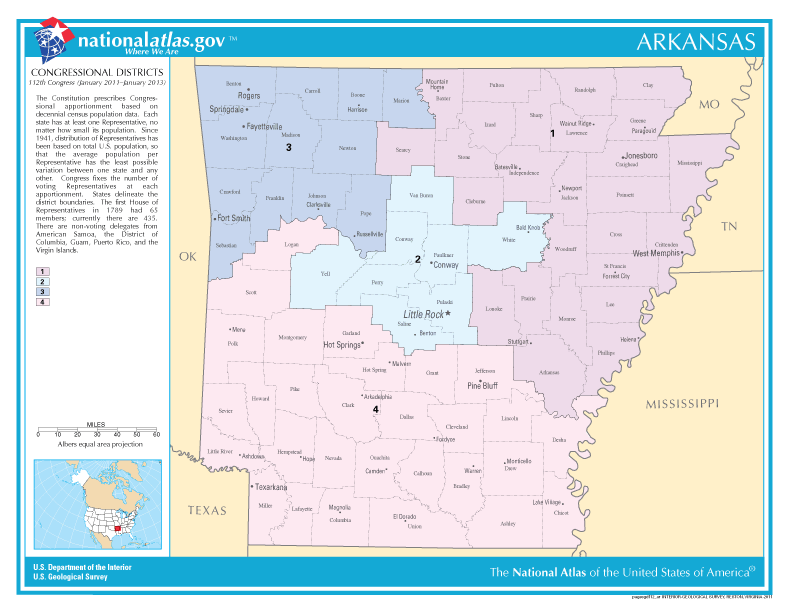 Next: Money and Power:Appropriations